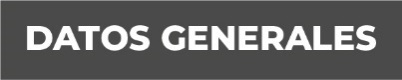 Nombre Pablo Mendizábal Bernal Grado de Escolaridad Licenciatura en DerechoCédula Profesional (Licenciatura) 3293529Teléfono de Oficina 2203611034Correo Electrónico Texto pmendizabal@fiscaliaveracruz.gob.mxFormación Académica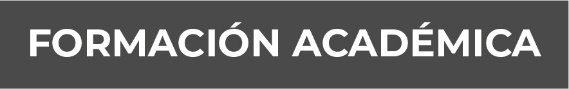 1995-2000Licenciatura en Derecho Universidad Popular Autónoma del Estado de Puebla2010Curso de Capacitación en el Sistema Acusatorio OralValidado y aprobado por la Academia Nacional de Seguridad Publica2010Curso de Capacitación de Perfilacion CriminalImpartido por “International Security Defence Systems”2014Curso de Proceso Penal Acusatorio Impartido por la Academia Regional de Seguridad Publica del Centro2020-2021Curso de Formación Inicial para Ministerio Publico (Activo)Impartido en Academia Regional de Seguridad Publica del SuresteTrayectoria Profesional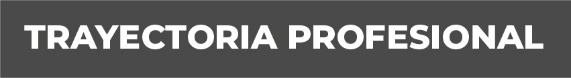 Noviembre 2022-Marzo 2021Fiscal Primero Investigador en Nogales, Ver., Marzo 2021-Noviembre 2022Fiscal Noveno Investigador de Córdoba, Ver., Enero 2020-Marzo 2021Fiscal de Distrito de Córdoba, Ver.,  Conocimiento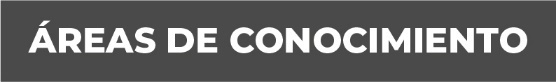 Derecho ConstitucionalDerecho PenalCriminalísticaArgumentación Jurídica